XXIX - заседание  4-созыва		КАРАР                                 					РЕШЕНИЕ   19 апрель 2019 й.        	         №139 	                         19 апреля 2019 г.О секретариате двадцать девятого заседания Совета сельского поселения Усть-Табасский сельсовет муниципального района Аскинский район Республики Башкортостан четвертого созываСовет сельского поселения Усть-Табасский сельсовет муниципального района  Аскинский район Республики Башкортостан четвертого созыва р е ш и л:избрать секретариат двадцать девятого заседания Совета сельского поселения Усть-Табасский сельсоветмуниципального района  Аскинский район Республики Башкортостан четвертого созыва в следующем составе:Султанова Г.Р. – депутат избирательного округа № 6.Председатель Совета сельского поселения Усть-Табасский сельсовет муниципального района Аскинский районРеспублики Башкортостан 							Г.Я. ФаершинаБАШҠОРТОСТАН РЕСПУБЛИКАҺЫАСҠЫН  РАЙОНЫМУНИЦИПАЛЬ РАЙОНЫНЫҢТАБАҪКЫ−ТАМАҠАУЫЛ СОВЕТЫАУЫЛ  БИЛӘМӘҺЕСОВЕТЫ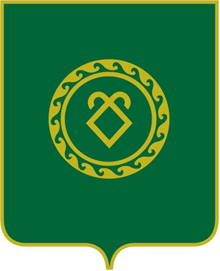 СОВЕТСЕЛЬСКОГО ПОСЕЛЕНИЯУСТЬ-ТАБАССКИЙ СЕЛЬСОВЕТМУНИЦИПАЛЬНОГО РАЙОНААСКИНСКИЙ РАЙОНРЕСПУБЛИКИ  БАШКОРТОСТАН